Job Description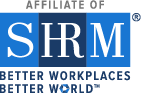 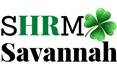 Position Title: 	President					Effective: 1/1/2022Reports to:		State Council Director			Status: VolunteerLevel:			Executive Board Member, Chapter	Term: 1 year Position Summary:Provide leadership to the local chapter consistent with state, regional, and SHRM policy, strategies, and objectives.  Effectively operate the chapter so that the needs of the members are met.  Perform other duties as required by the local chapter's bylaws.  Serve as a voting member of the state council.Responsible To:The members of the chapterThe state council directorResponsibilities:Conduct the business of the chapter in accordance with the chapter bylaws and serve as chairperson of the chapter's board of directors.Preside over the activities of all officers and directors, as well as standing committees, to ensure the accomplishment of chapter goals, objectives, and strategies.Monitor the use, accounting, and handling of the chapter funds.Chair all meetings of chapter officers and members.Participate in and lead the development and implementation of short-term and long-term strategic planning for the chapter.Represent the chapter in the human resources community.Attend state council meetings and actively participate in state council matters. Provide information to state council as an elected representative of the chapter. Appoint proxy to attend state council meetings when unable to attend.Maintain communication with the state council director and the SHRM Regional Team.Communicate state, regional and/or SHRM’s goals, policies, and programs to chapter members.  Represent the state council to local chapter leaders and the membership.Participate in the development and implementation of short-term and long-term strategic planning for the chapter. Upon completion of the position’s term, assist the incoming President to assure a smooth transition of responsibilities and continuity of knowledge and resources.Requirements: Must be an SHRM member in good standing for entire term of office. Must be willing to attend SHRM functions and work in a consistent timely fashion. SHRM-CP or SHRM-SCP Certification preferred. Must be willing to be in succession plan for the President and Past-President positions Resources Available:SHRM supplies the following resources for chapter Presidents:SHRM Affiliate Program for Excellence (SHAPE) Planning Workbook Chapter Best Practices SHRM Guide to Chapter Financial ManagementSHRM-Approved Graphics SHRM Graphics Standards Manual for Affiliates Fundamentals of Chapter OperationsSHRM Strategic Planning Toolkit Succession Planning for Your Chapter Board of Directors And MUCH MORE resources are available online at the SHRM’s Volunteer Leader Resource Center vlrc.shrm.org Note: Check for new and updated resources that are continually being developed.